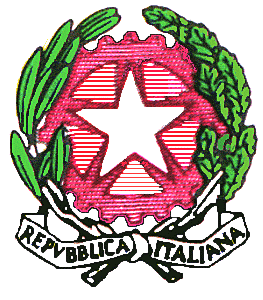 Istituto Comprensivo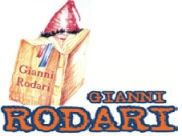 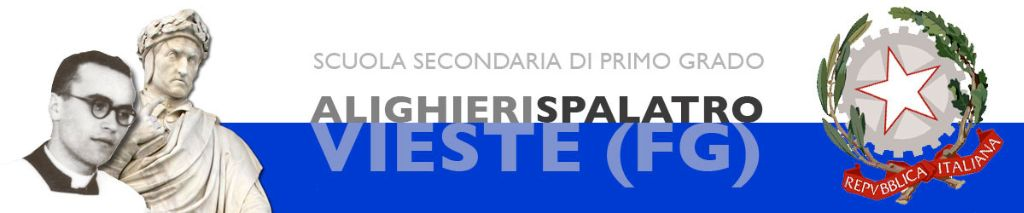 “Rodari – Alighieri – Spalatro”Scuola ad indirizzo musicale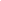 Via Spina, 1  71019  Vieste  FG –  C.M. FGIC878001  – C.F.92066060713 - CU  UFHZ1U – Tel. 0884 708207  Telefax  0884 704624website: https://istitutocomprensivovieste.edu.it/ -  pec: fgic878001@pec.istruzione.it  -  e-mail: fgic878001@istruzione.ita.s. 20__/20__Il giorno _____________________ alle ore __   presso ___________________________ si è riunito il GLO per l’alunn _______________________________________________ per discutere i seguenti punti all’o.d.g.:Redazione e approvazione P.E.I. ProvvisorioFormalizzazione delle proposte di sostegno didattico e delle altre risorse per l’anno scolastico successivoSono presenti/assenti i sigg.:Presiede l’incontro il Dirigente Scolastico o su delega del Dirigente Scolastico l’ins. ________________________________________; funge da segretario verbalizzante l’ins. ____________________________________________.Punto n. 1 - Redazione e approvazione P.E.I. ProvvisorioViene presa in esame la certificazione della condizione di disabilità dell’alunn__L’insegnate relazione sul comportamento dell’alunn__ nel contesto scolastico.La famiglia e/o gli specialisti portano elementi di conoscenza circa la condizione dell’alunn__Intervento della famiglia____________________________________________________________________________________________________________________________________________________________________________________________________________________________________________________________________________________________________________________________________________________Intervento degli specialisti A.S.L.____________________________________________________________________________________________________________________________________________________________________________________________________________________________________________________________________________________________________________________________________________________Intervento dei terapisti ____________________________________________________________________________________________________________________________________________________________________________________________________________________________________________________________________________________________________________________________________________________Nel P.E.I. vengono compilate le seguenti sezioni:Intestazione e composizione del GLOSezione 1 – Quadro informativo, con il supporto dei genitoriSezione 2 – Elementi generali desunti dal Profilo di FunzionamentoSezione 4 – Osservazioni sull’alunno/a per progettare gli interventi di sostegno didatticoSezione 6 – Osservazioni sul contesto: barriere e facilitatoriSezione 12 (PEI provvisorio)Punto n. 2 - Formalizzazione delle proposte di sostegno didattico e delle altre risorse per l’anno scolastico successivoSulla base del debito di funzionamento e sulla base della verifica finale degli obiettivi programmati, il GLO propone che l’alunn__ possa usufruire per il prossimo anno scolastico 20__/20__:proposta n. ore di sostegno educativo e didattico _____ assistenza di base (per azioni di mera assistenza materiale, non riconducibile ad interventi educativi) n. ore___________ igienica, spostamenti, mensa, altro ______________________ assistenza specialistica all’autonomia (per azioni riconducibili ad interventi educativi) n. ore ______ cura di sé, mensa, altro _____________ assistenza specialistica alla comunicazione (per azioni riconducibili ad interventi educativi) n. ore ______ assistenza ad alunn__ priv__ della vista, assistenza ad alunn__ priv__ dell’udito, assistenza ad alunn__ con disabilità intellettive e disturbi del neurosviluppo arredi speciali, ausili didiattici e informatici (specificare9 ___________ eventuali esigenze correlate al servizio di trasporto scolastico dell’alunn___ da e verso la scuola _____La proposta di cui sopra è in linea con quanto indicato nella sezione 12 del Modello PEI e negli allegati C “Debito di funzionamento” e C1 “Tabella Fabbisogno Risorse professionali per il sostegno didattico e l’assistenza”.Approvazione della suddetta proposta:Favorevoli: n. _____________ Contrari: n. ______________ Astenuti: n. ______________A conclusione del GLO viene redatto il presente verbale che viene letto e approvato all’unanimitàLa seduta è tolta alle ore _______Allegati:Pei Provvisorio Allegato C – “Debito di Funzionamento”Allegato C1 – “Tabella fabbisogno risorse professionali per il sostegno didattico e l’assistenza”AltroVERBALE DELL’INCONTRO DEL GLORedazione P.E.I. ProvvisorioVerbale n. come previsto dall’articolo 4, comma 8, del Decreto Interministeriale 29 dicembre 2020, n. 182: «Nel corso di ciascuna riunione è redatto apposito verbale, firmato da chi la presiede e da un segretario verbalizzante, di volta in volta individuato tra i presenti.»Cognome e nome Qualifica Dirigente ScolasticoDelegato del D.S. (in sostituzione del D.S.)Docente Docente Docente Docente Docente Docente Padre dell’alunn*Madre dell’alunn*Esperto/a  proposto/a  dalla famigliaEducatriceAssistente alla comunicazioneSpecialista Unità di Valutazione Multidisciplinare dell’ASLEntità delle difficoltà nello svolgimento delle attività comprese in ciascun dominio/dimensione tenendo conto dei fattori ambientali implicatiAssenteLieveMediaElevataMolto elevataINFANZIA(MAX 25 ORE)________0________0-6________7-12________13-18________19-25PRIMARIA(MAX 22 ORE)________0________0-5________6-11________12-16________17-22SECONDARIA(MAX 18 ORE)________0________0-4________5-9________10-14________15-18Cognome e nome Qualifica EnteFirmaDirigente ScolasticoDelegato del D.S. (in sostituzione del D.S.)Docente Docente Docente Docente Docente Docente Padre dell’alunn*Madre dell’alunn*Esperto/a  proposto/a  dalla famigliaEducatriceAssistente alla comunicazioneSpecialista Unità di Valutazione Multidisciplinare dell’ASL